Extraordinary Resort situated in Litoral Alentejano (Costa Vicentina) in Vila Nova de Mil Fonteshttps://www.google.pt/maps/place/37%C2%B043'26.9%22N+8%C2%B044'38.3%22W/@37.7288772,-8.7393828,171m/data=!3m1!1e3!4m5!3m4!1s0x0:0x0!8m2!3d37.7241306!4d-8.7439611GPS: 37°43'43.9"N 8°44'19.3"W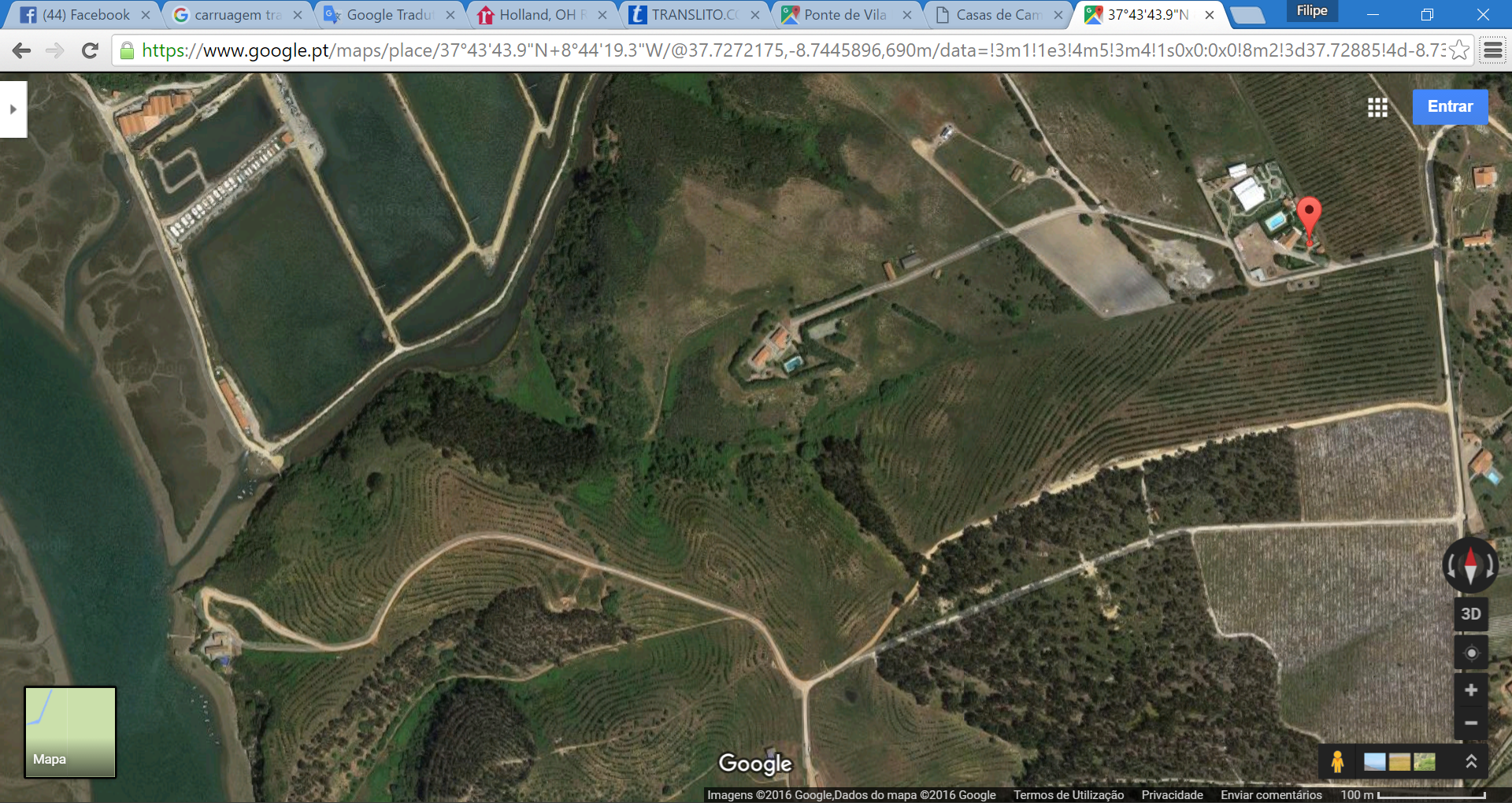 Description of the property.Property with 4 hectare situated at 600 metres from Mira's River, at 3 Km from Vila Nova de Milfontes  / Odemira / Litoral Alentejano / Costa Vicentina.1 apartment with 2 bedroom, living room, kitchen and toilet.2 apartment with 3 bedrooms, living room, kitchen and toilet.5 apartments in construction phase.Main House with 4 bedrooms, living room, kitchen with tipical alentejo fireplace and toiletA tent for events with more than 650 m2, equipped with air conditioning, kitchen, washes dishes, industrial refrigerated, 1 office, 5 bathrooms, 1 indoor and 1 outdoor bar.Swimming pool with 16x7 meters (prepared for heating) with a bar and toilet suport More than 2000 m2, garden with automatic irrigation.3 water holes, one with 35 meters, another with 75 meters and finally other with 95 metersA water well with 10 metersWater treatment stationA storage of clean water with 40.000 literslighting in all garden area